Informatieboekje voor ouders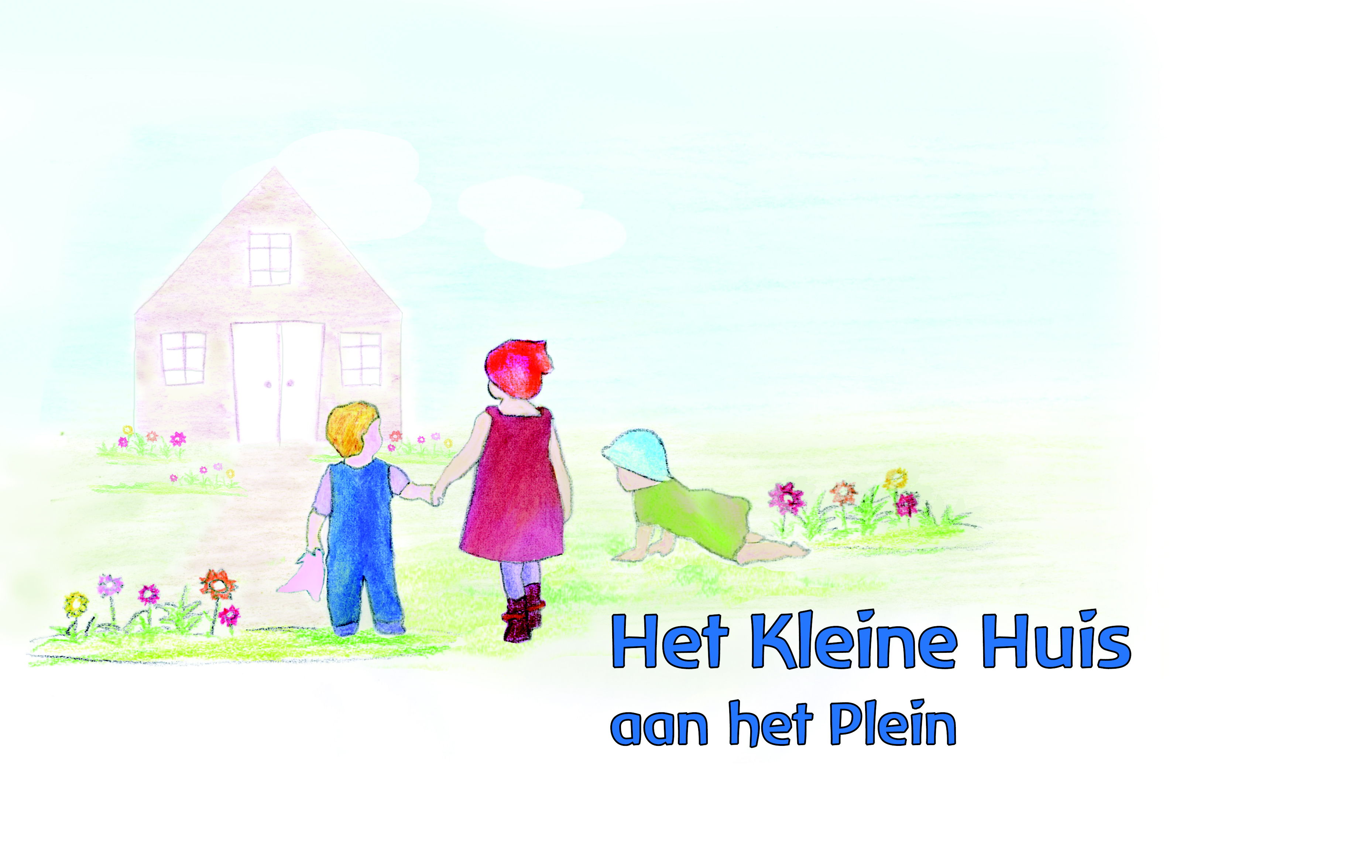 Antroposofische kinderopvang 0 – 4 jaarHygiëaplein 7, 
1076 RN Amsterdam 
Telefoon kantoor/leidinggevende: 020-7891769 / 06-17455312kinderopvang@hetkleinehuis.info - www.hetkleinehuis.infoVoorwoordDit informatieboekje beschrijft het pedagogisch beleid en de werkwijze van kinderdagverblijf Het Kleine Huis aan het Plein. Het is geschreven voor ouders, medewerkers en instanties zoals de GGD met als doel te informeren en met elkaar in gesprek te komen. Het is daarmee geen vaststaand plan, maar een middel om richting te geven aan onze werkwijze, deze te evalueren en zo nodig bij te stellen. Het antroposofisch mens- en wereldbeeld en de daaruit voortvloeiende pedagogie vormt de basis van waaruit we werken. We gaan in deze uitgave summier in op deze veelomvattende inspiratiebron. In de literatuurlijst wordt verwezen naar literatuur die uitvoeriger ingaat op de achtergronden. De naam ‘Het Kleine Huis’ verwijst naar de ouderwetse huiselijkheid uit de boeken van Laura Ingalls Wilder (Het kleine huis in het grote bos; Het kleine huis op de prairie etc.). De warmte, geborgenheid, vrolijkheid en gezelligheid in het huis van Laura is de sfeer die we voor ogen hebben. Onze eigen broodjes bakken, appelmoes koken, van natuurlijke materialen mooie dingen maken, ouderwets huishouden en in de natuur ons kunnen verwonderen over de kleine, ‘gewone’ dingen van het leven. Hoewel ons Kleine Huis inmiddels is uitgegroeid tot 4 groepen en een buitenschoolse opvang met 2 groepen (Het Groote Huis), streven we in elke groep naar deze sfeer waar kinderen in gedijen.We willen graag dat ons Kleine Huis aan het Plein een plek is waar kinderen en ouders zich welkom en thuis voelen. Inhoud 1 Algemene informatie					1.1 Doelstelling						1.2 Pedagogische visie						1.3 Kwaliteitsbewaking 1.4 Vierogenprincipe					1.5 Beroepskrachten						1.6 Contact met de ouders					1.7 Oudercommissie						2 De groepen							2.1 Baby/dreumesgroep de Wortelkinderen							2.2 Peutergroep de Kabouterkinderen							2.3 Brengen en ophalen					2.4 Voeding en verzorging					2.5 Groepsruimten 					2.6 Buitenruimte						2.7 Veiligheid	en Gezondheid						3 Praktische informatie					3.1 Inschrijving en plaatsing					3.2 Wennen							3.3 Ruilen van dagen en extra dagen					3.4 Wijziging en beëindiging contract				3.5 Openingstijden en zomer- en wintersluiting			3.6 Tarief							3.7 Kinderopvangtoeslag					3.8 Facturering						3.9 Aansprakelijkheid 3.10 Klachtenprocedure					4 Huisregels							5 Adressen							Literatuur1 ALGEMENE INFORMATIE1.1 Doelstelling	Wij willen met onze opvang jonge kinderen een warm en geborgen tweede huis bieden waar zij zich geliefd en gekend voelen en zich vrij en onbekommerd kunnen ontwikkelen. Wij willen een plek zijn waar ouders met een gerust hart hun kind toevertrouwen aan de medewerkers van Het Kleine Huis, met wie zij een samenwerking aangaan in de zorg voor hun kind.Wij willen een inspirerende werkplek zijn waar onze medewerkers vanuit betrokkenheid en liefde voor de kinderen werken en zichzelf willen blijven ontwikkelen als mens. 1.2 Pedagogische visieHet antroposofisch mens- en wereldbeeld is het uitgangspunt voor onze pedagogie. De pedagogische inzichten die uit dit mens- en wereldbeeld zijn ontwikkeld, vormen voor ons de leidraad. Het is niet nodig dat ouders hun kinderen vanuit deze visie  opvoeden. Wel vinden wij het belangrijk dat zij achter onze werkwijze staan.Ieder kind is een mens in ontwikkeling met een eigen geschiedenis en een eigen toekomst. We leven hier nu met elkaar op aarde, maar we stammen uit de geestelijke wereld. Een deel van ons wezen blijft met die wereld verbonden, ook tijdens het leven hier op aarde. Bij jonge kinderen is die verbinding nog heel sterk. Het jonge kind heeft de hulp nodig van ouders en verzorgers om zich in zijn lichaam en in deze aardse wereld thuis te gaan voelen. Het kind wordt hierbij geholpen door goede, liefdevolle verzorging, ritme en regelmaat en een op het kind afgestemde omgeving die steeds datgene biedt waar het aan toe is. Naarmate het kind ouder wordt, komt steeds meer tevoorschijn welke talenten en kwaliteiten het tot ontwikkeling wil brengen om te kunnen gaan doen waarvoor het naar de aarde gekomen is.Thuisraken in het eigen lichaam en de wereldDe antroposofische pedagogie biedt ons veel aanknopingspunten hoe we het kind kunnen helpen thuis te raken in zijn lichaam en de aardse wereld. De eerste 7-jaarsfase in de menselijke ontwikkeling gaat vooral over de ontwikkeling van het fysieke lichaam. Het kind krijgt er in deze fase steeds meer sturing over. Dit proces wordt ook wel incarneren (oftewel ‘in het vlees komen’) of hechting genoemd. Het kind moet zich veilig en geborgen voelen om zijn lichaam als thuis te kunnen ervaren. Warmte, omhulling, rust, ritme en regelmaat helpen het kind in dit proces. Kou, veel veranderingen en teveel prikkels verstoren dit juist.Via de zintuigen leert het kind zichzelf in relatie tot de wereld om hem heen kennen. Bij de verzorging en opvoeding van het jonge kind richten we ons vooral op het opvoeden van de lichaamsgebonden zintuigen (in de antroposofie zijn er 12 zintuigen: 4 lichaamsgebonden, 4 omgevingsgerichte en 4 geestgerichte zintuigen). Dit zijn de tastzin (je eigen grenzen voelen en gevoel krijgen voor verschillende kwaliteiten in de wereld), de levenszin (een gezonde verbinding krijgen met het lichaam) de evenwichtszin (het hele oprichtingsproces waarbij de zwaartekracht wordt overwonnen) en de bewegingszin (het waarnemen/kunnen inschatten van je eigen bewegingen, het oriëntatievermogen). Voor wie meer wil lezen, verwijzen we naar de literatuurlijst achterin dit boekje.Respect voor eigenheidDe inzichten over de menselijke ontwikkeling zijn van algemene aard. Elk mens gaat daarin echter zijn eigen, unieke ontwikkelingsweg. Elk gezond kind leert lopen, spreken en denken. Maar hoe het kind zich dit eigen maakt, laat iets van zijn eigenheid zien; Die we respecteren. Tegenwoordig worden kinderen snel langs de meetlat gelegd van de gemiddelde ontwikkeling, waarbij afwijkingen van het gemiddelde snel als onwenselijk worden opgevat. Dat leidt volgens ons de aandacht af van die eigenheid, die we juist willen leren kennen door open, zonder oordelen naar het kind te kijken. Zo kunnen we beter zien wat het kind van ons nodig heeft.NabootsenHet jonge kind leert alles door na te bootsen. Dat is meer dan imiteren. Het kind doet ons na, maar maakt het zich tegelijkertijd eigen. Veel nabootsen onttrekt zich aan ons oog, omdat het kind ook vanbinnen resoneert met alle indrukken uit zijn omgeving. Het neemt veel meer waar dan wij met onze zintuigen. Het kind is in feite een en al zintuig. Alle indrukken komen nog ongefilterd binnen. Zelfs wat in de binnenwereld leeft van de mensen die voor het kind zorgen, beleeft het kind mee. Dat is dus een grote verantwoordelijkheid voor de pedagogisch medewerkers. Niet alleen uiterlijk, maar ook innerlijk zijn ze verantwoordelijk voor wat zij de kinderen meegeven. Meebouwen aan een stevige basis De eerste jaren is het kind nog overgeleverd aan zijn omgeving. Het maakt nog nauwelijks onderscheid tussen zichzelf en zijn omgeving. Alle indrukken werken vormend in op zijn fysieke lichaam. Zinvolle en met aandacht vervulde bezigheden ondersteunen de gezonde opbouw van het lichaam. Het huishouden biedt daarom een pedagogische meerwaarde, tenminste als we het ‘ouderwets’ met de hand doen. Plantjes water geven, de tafel mooi dekken, brood bakken, de vloer vegen, de was vouwen, zelf dingen maken of repareren; het laat allemaal zien dat je het huisleven verzorgt. Wat vies is wordt weer schoon en wat kapot gaat, kan weer heel worden. Niet wát je doet, maar vooral hóe je het doet is van belang. We proberen te werken met volle aandacht en plezier. Dat is het klimaat waarin het kind gedijt.Bij de lichamelijke verzorging letten we erop dat aanraking met aandacht en respect voor het kind gebeurt. Zijn eigen lichaam moet het als een veilig en behaaglijk huis ervaren. Op een stevige fysieke basis bouwt het kind later voort. Fysieke vermogens worden dan tot psychische en geestelijke vermogens.Natuurlijk en gezondHet kind kan alles wat stamt uit de levende (organische) wereld gemakkelijk herkennen en inpassen in zijn ervaringswereld. Alle natuurlijke (levende) materialen waarmee het in aanraking komt zijn gezonde indrukken. Wat kunstmatige materialen betreft: ze horen bij de wereld van nu, maar oorspronkelijke, natuurlijke materialen helpen het kind beter in de ontwikkeling van de tastzin. Daarom is ons speelgoed van natuurlijke materialen, en vindt u deze ook terug in de inrichting. Onze tuin biedt volop mogelijkheden om met zand, takjes, steentjes en water te spelen. De voeding die we aanbieden is biologisch (dynamisch). Dat is niet alleen gezonder voor de kinderen, maar ook voor onze aarde. Ritme en regelmaatRitme, gewoonten en rituelen geven het kind houvast in de tijd. Als je weet hoe de dag verloopt, geeft dat rust. Je hoeft je niet meer af te vragen wat er straks gaat gebeuren. Daarom zijn er gewoonten en een vaste volgorde in het dagverloop. Het jaarritme maken we beleefbaar door de seizoenen en jaarfeesten in huis zichtbaar te maken op de jaartafel en te verwerken in liedjes, versjes, spelletjes en verhaaltjes. Als kinderen het jaarritme leren kennen, geeft dat ook het feest der herkenning.1.3 KwaliteitsbewakingNaast de reguliere controles van GGD en Brandweer houden we ook jaarlijks met de oudercommissie een tevredenheidsonderzoek onder ouders. Dit geeft ons de mogelijkheid om gericht te werken aan de kwaliteit van de opvang die we bieden. Wij voeren periodiek overleg met de oudercommissie.Het Kleine Huis aan het Plein staat geregistreerd in het Register Kinderopvang van de gemeente Amsterdam onder registratienummer LRK 751947155. Dit betekent dat wij voldoen aan de eisen van de Wet Kinderopvang. Jaarlijks maken we een risico-inventarisatie gezondheid en veiligheid die de GGD toetst. Het inspectierapport van de GGD kan worden ingezien via het register kinderopvang op www.gezond.amsterdam.nl. De brandweer controleert onze locatie jaarlijks op brandveiligheid. 1.4 VierogenprincipeVanaf 1 juli 2013 treedt het “vierogenprincipe” in werking. Dit principe houdt in dat altijd een volwassene moet kunnen meekijken of meeluisteren met een beroepskracht. Een beroepskracht mag nog steeds alleen op de groep staan. Zolang maar op elk moment een andere volwassene de mogelijkheid heeft om mee te kijken of luisteren. Op Het Kleine Huis openen en sluiten wij in de regel met 2 medewerkers. Tussen de groepen bevindt zich  een raam dat tijdens het openen en sluiten open staat. Zo kunnen de medewerkers met elkaar communiceren en hebben ze zicht op elkaar. Het is onderdeel van ons pedagogisch beleid dat kinderen mee worden genomen in de dagelijkse werkzaamheden van het huishouden. Onderdeel hiervan kan zijn een uitstap van 1 of 2 kinderen per keer met een medewerker naar de bakker of biologische winkel. Hiervoor vragen wij specifiek toestemming aan de ouders bij de intake. 1.5 Beroepskrachten De pedagogisch medewerkers bij Het Kleine Huis aan het Plein hebben allemaal minimaal een beroepsdiploma op niveau PW3 (Pedagogisch Werk) en beschikken nu of binnenkort over een EHBO-diploma. Bovendien zijn of worden zij aanvullend geschoold op het gebied van de antroposofische pedagogiek. Daarnaast investeren we in persoonlijke ontwikkeling en het verdiepen van pedagogische kennis en vaardigheden teambreed en individueel.Iedereen die in dienst is bij Het Kleine Huis aan het Plein is in het bezit van een Verklaring Omtrent het Gedrag (VOG).Inzet beroepskrachten in opleidingWij bieden beroepskrachten in opleiding de mogelijkheid om in Het Kleine Huis aan het Plein beroepservaring op te doen. De inzet van stagiaires gebeurt altijd conform de regels van de CAO-kinderopvang. Op onze website vindt u hier meer informatie over. FunctiesBinnen onze stichting hebben we naast de beroepskrachten (pedagogisch medewerkers) en de beroepskrachten in opleiding (stagiaires) nog de functie van leidinggevende, directie en bestuur. De laatste twee functies worden verenigd. Daarnaast is er een Raad van Advies die het bestuur adviseert en waar nodig scherp houdt.De leidinggevende is verantwoordelijk voor de dagelijkse leiding van Het Kleine Huis aan het Plein. De directie/bestuurders faciliteren leidinggevende en  beroepskrachten van Het Kleine Huis aan het Plein, zodat zij hun werk goed kunnen doen. Verder richten zij zich op de lange termijn ontwikkeling van de Stichting Kinderopvang Het Kleine Huis.Op onze website stellen alle mensen die werkzaam zijn bij Het Kleine Huis aan het Plein zich aan u voor.1.6 Contact met de oudersWij vinden goed contact met de ouders erg belangrijk. We gaan immers een samenwerken  in de zorg en opvoeding van de kinderen. We zoeken daarom regelmatig contact, om te overleggen hoe wij dat het beste kunnen doen. We hechten aan openheid, wederzijds respect en vertrouwen, zodat u uw kind met een gerust hart aan ons kunt toevertrouwen. Voor aanvang van de opvang is er een kennismakingsgesprek met de ouder(s) waarbij het kind uitgebreid ter sprake komt. Er wordt verteld over de dagelijkse gang van zaken in de opvang en er worden afspraken gemaakt over het wennen. Dagelijks is er bij het brengen en halen contact tussen ouders en pedagogisch medewerker(s). We hechten aan een goede overdracht op beide momenten, zodat het kind ook daadwerkelijk een overgang ervaart. Als er bijzonderheden zijn die uw kind aangaan, dan zullen wij u dat altijd bij het ophalen melden. Andersom stellen wij het op prijs als u ons op de hoogte stelt van bijzonderheden thuis die het kind (mede) aangaan. Zo kunnen wij beter inspelen op de behoeften van uw kind. Voor een veilig overgangsmoment vragen wij ouders om zorgen of zaken die emotioneel geladen zijn, in een apart gesprek zonder het kind te bespreken. Er kan altijd een gesprek gepland worden als daar aanleiding toe is, bijvoorbeeld als er zorgen zijn over het kind. Zowel ouders als pedagogisch medewerkers kunnen hiertoe het initiatief nemen.Eenmaal per jaar worden alle ouders uitgenodigd voor een persoonlijk gesprek met één van de pedagogisch medewerkers over de ontwikkeling en het welbehagen van het kind. Via de nieuwsmail informeren wij ouders over praktische en andere zaken. Minimaal twee keer per jaar is er ouderavond waarbij inhoudelijke thema’s over kinderen en opvoeding aan bod kunnen komen. Ten slotte worden ouders vier keer per jaar uitgenodigd om samen met ons Palmpasen, het zomerfeest (ofwel Sint Jansfeest), Sint Maarten optocht en de Kerstviering te vieren.1.7 OudercommissieElk kinderdagverblijf heeft een oudercommissie. De oudercommissie volgt en adviseert over het (pedagogisch) beleid van Het Kleine Huis aan het Plein. Op de website ziet u welke ouders lid zijn van de oudercommissie en waarvoor u hen kunt benaderen.2 De groepenBij Het Kleine Huis aan het Plein zijn twee groepen met elk een eigen groepsruimte. De groepen kennen elk een eigen leeftijdsopbouw.De verhouding tussen het aantal pedagogisch medewerkers en het aantal kinderen is conform het convenant kwaliteit kinderopvang van februari 2008. De verhouding tussen het aantal beroepskrachten en het aantal feitelijk aanwezige kinderen in de groep bedraagt tenminste:1 beroepskracht per 4 aanwezige kinderen tot 1 jaar; 1 beroepskracht per 5 aanwezige kinderen van 1 tot 2 jaar; 1 beroepskracht per 6 aanwezige kinderen van 2 tot 3 jaar; 1 beroepskracht per 8 aanwezige kinderen van 3 tot 4 jaar.2.1 Baby/dreumesgroepen (de Wortelkinderen en de Elfenkinderen)Deze groepen bestaat uit 9 kinderen in de leeftijd van 0 – ruim 2 jaar. Elke groep heeft (of krijgt) drie vaste leidsters, waarvan er elke dag 2 er zijn. De vroege dienst van 8 uur tot 16.30 u (of wat later, al naar gelang de samenstelling van de groep), de late dienst van 9.30 u (of iets vroeger om dezelfde reden) tot 18 u. De stagaire (als die er is) werkt van 9 tot 17.30 u.Ritme, rust en regelmaat in het dagverloop en vaste pedagogisch medewerkers die het kind verzorgen met gerichte aandacht, geven houvast en veiligheid. De pedagogisch medewerkers scheppen een warme, omhullende sfeer waarin de kinderen kunnen gedijen. Het individuele dagritme van het kind speelt in deze leeftijd nog een grote rol. Via een vaste volgorde waarin de dingen gebeuren is er toch een regelmaat in het dagverloop. Rituelen rond bijvoorbeeld eten en slapen (liedjes en rijmpjes) zijn daarin belangrijk.SlapenDe babygroepen beschikt over eigen slaapkamer. De Wortelkinderen hebben buiten drie babyslaaphuisjes en de Elfenkinderen twee. Hierin kunnen kinderen veilig en rustig slapen. De zogenaamde Lutjepotjes zijn een traditie uit Groningen, waar men kinderen uit gezondheidsoverwegingen in de buitenlucht laat slapen. Kinderen bouwen in de buitenlucht betere weerstand op en slapen vaak dieper en langer. We hebben extra warme buitenslaapzakken voor de buitenslapers. De babyhuisjes worden bij steeds meer kinderdagverblijven in Nederland gebruikt. We bespreken met de ouders of buitenslapen bij het kind past. Voeding Alle voedingsmiddelen zijn biologisch of biologisch dynamisch. Ook de verzorgingsproducten en schoonmaakmiddelen zijn dit zoveel mogelijk. Wij bieden Biobim Lac (1, 2 en 3) voor kinderen die nog flesvoeding krijgen. Rond 9.30 uur krijgen de kinderen fruit of een fruithap (voor de allerkleinsten) en water.We lunchen met brood, rauwkost en thee of water. Als beleg is er vegetarische paté, kaas, smeerkaas of pindakaas en appelstroop. Rond 15.30 uur is er nog diksap of water met een cracker of soepstengel. En om 17 uur nog wat rozijntjes.Dit is een richtlijn, waarbij gezegd moet worden dat we het ritme en de behoefte van de kinderen volgen. Zelf meenemenAls uw kindje nog een groentehap krijgt, verzoeken wij deze mee te geven in een bakje met de naam erop. Ook in het geval van speciale dieetwensen vragen wij u hiervoor zelf de geschikte voedingsmiddelen mee te geven. BorstvoedingVoor kinderen die borstvoeding krijgen, kunt u afgekolfde moedermelk meegeven. Deze dient gekoeld vervoerd te worden, niet langer dan een half uur buiten de koeling te zijn geweest, en voorzien van naam, datum en tijd. Het is ook mogelijk een voorraad afgekolfde melk aan te leggen in de vriezer. Wij vragen u om ervoor te zorgen dat er altijd een reserve voeding op het kinderdagverblijf aanwezig is.  Verzorging
Wij hebben luiers van het merk Magics en gebruiken Sudocrème of Weleda calendula billenbalsem. Het verschoonkussen wordt na elke verschoning gereinigd met Ecover Allesreiniger. Dagritme babygroepen
Baby’s hebben hun eigen ritme, dat wij zoveel mogelijk volgen. Structuur in de vorm van vaste volgordes en herkenbare rituelen geeft de kinderen houvast en zorgt ervoor dat leidsters hun werk met aandacht en in rust kunnen doen. Onderstaande tijden moeten gelezen worden als richttijden (m.u.v. breng- en haaltijd.)  8.00 – 09.15 u	Brengtijd, overdracht en vrij spel. 9.30 u 		Ochtendritueel + fruit en drinken10 u		Verschonen 10.30 u		Kleintjes naar bed / Speeltijd (binnen/buiten)11.30 u		Lunch11.30 /13 u  	Kleintjes uit bed12.30/13 u 	Grote kindjes naar bed / kleintjes aan tafel voor de lunch;
daarna spelen 14.30 / 15 u 	Kleintjes naar bed14.30 / 15 u 	Grote kindjes uit bed; Crackers eten en drinken
Hierna vrij spel. Zo mogelijk ook buiten.16.30 u		Afscheid van leidster vroege dienst.16.30 – 18 u	Ophaaltijd2.2 Peutergroepen (de Kabouterkinderen en de Bloemenkinderen)De  peutergroepen bestaan uit maximaal 14 kinderen van ruim 2 tot 4 jaar. Deze groepen hebben (of krijgen*) elk drie vaste leidsters, waarvan er elke dag twee zijn. Hiernaast is er een deel van de tijd ook een stagiaire op de groep aanwezig. De eerste medewerker komt om 8 uur en wordt om 16.30 u uitgezwaaid. De tweede medewerker komt om 9.30 u en sluit de dag om 18 u af. De stagiaire (als die er is) werkt van 9 tot 17.30 u.De dagindeling heeft een ritmisch verloop waarin herhaling en een vloeiend verloop van de dag belangrijk zijn. De leidsters hebben tot taak een warme en omhullende sfeer te scheppen in de groep. Daarin kunnen de kinderen gedijen en zich ontwikkelen. Alle activiteiten in de groep, (zoals het vrije spel, gezamenlijk broodbakken, appelmoes maken, huishoudelijke taken, tekenen en knutselen) vinden daarom plaats in een verzorgende sfeer.De verzorging van de groepsruimte, de inrichting en het speelgoed evenals de aandacht voor de seizoensfeesten, verjaardagen en de contacten met de ouders dragen bij aan deze sfeer. Eten en drinkenEr is s’ochtends fruit, s’middags brood en rauwkost en s’middags een tussendoortje (rijstewafel, biscuit, cracker en rauwkost). Als drinken is er diksap, kruidenthee en water. Regels bij het eten zijn: zitten op de billen, voorzichtig met je bord en beker omgaan, zelf smeren, op je eerste boterham hartig beleg (tartex, kaas, smeerkaas of pindakaas) daarna mag ook zoet (honing/appelstroop). Na de eerste boterham eerst een halve beker thee drinken! Verder is er een rustige sfeer en praten we niet heel hard tijdens het eten. Slapen/rustenEen dag op het kinderdagverblijf is voor een kind veel drukker dan een dag thuis: er is voortdurend drukte, beweging en sociale interactie, kortom: veel prikkels. Daarom vinden wij het van belang halverwege de dag een rustmoment in te bouwen voor alle peuters, ook degene die niet meer echt een middagslaapje doen. Even in stilte in een verduisterde ruimte op jezelf zijn; een half uur tot drie kwartier, met eventueel een boekje of knuffeltje bij de hand. Rustmomenten zijn ook essentieel voor de opbouw van de organen en het verwerken van ervaringen.   De kinderen die tussen de middag slapen, doen dit  in de slaapruimte in het tuinhuis.  Kinderen die eerder wakker worden of alleen rusten, doen dit in de groepsruimte, waar 5 slaapplekken zijn. Na de middagrust mogen de oudste peuters de leidster helpen met een karweitje zoals de was vouwen) of iets rustigs spelen in de groepsruimte totdat de slapers weer wakker zijn. Dagritme Peutergroepen2.3 Brengen en ophalenTussen 8.00 uur en 9.15 uur kunt u uw kind brengen. Na 9.15 uur zijn er geen ouders meer in de groepsruimten (tenzij dit in verband met wennen is afgesproken). In het geval dat u na 9.15 uur of later komt, dan wacht u op de gang tot een pedagogisch medewerker uw kind ophaalt. Zo wordt de opening in de kring (bij de peuters) of aan tafel (bij de baby’s) het minst verstoord. Wij vragen u bij het brengen uw aandacht op het kind te richten en  het afscheid kort te houden. Het is fijn als u de tijd neemt om uw kind de overgang te laten maken door bij het brengen en ophalen bijvoorbeeld nog even samen een boekje te lezen en bij het ophalen even aandacht te hebben voor iets wat het kind heeft gedaan of meegemaakt. Echter, als dit te lang duurt, kan dit verwarrend zijn voor het kind. Vooral bij het brengen is het voor iedereen prettig en duidelijk om na overdracht tussen ouder en pedagogisch medewerker goed afscheid te nemen van uw kind (indien nodig en gewenst met behulp van de pedagogische medewerker) en dan de groepsruimte te verlaten. Tussen 16.30 uur en 17.50 uur is het ophaaltijd. Na die tijd is het niet mogelijk een goede overdracht te doen. Vóór die tijd geeft het onrust voor de andere kindjes; uitzonderingen daargelaten.2.4 Voeding en verzorgingDe voeding die de kinderen krijgen is biologisch (zo mogelijk biologisch-dynamisch) en vegetarisch. Er wordt regelmatig vers brood gebakken met de kinderen. Ze helpen met het kneden van het deeg. De peuters mogen ook helpen bij het voorbereiden van eenvoudige maaltijden en lekkers dat we bij bijzondere gelegenheden eten. De maaltijden zijn een gezamenlijke bezigheid en een rustpunt. De tafelgewoontes zijn:de korstjes worden helemaal opgegeten vóór er een volgende boterham wordt gegeten; de eerste boterham met hartig beleg, daarna pas zoet; voor de tweede boterham eerst thee drinken. Wij zorgen voor de lunch, fruit(hap) en tussendoortjes. Dit betekent dat wij het volgende aanbieden: sap, thee, melk, rijstemelk en fruit. Brood en beleg (tartex naturel en met kruiden, appelstroop, pindakaas, amandelpasta, kaas, honing, chocopasta, margarine) en tussendoortjes als rijstwafels, soepstengels, honingkoek en rozijntjes.Babyvoeding die we aanbieden is Biobimlac 1, 2 en 3. Als u wilt dat wij uw kind een ander merk babyvoeding geven dat u thuis gebruikt, moet u dit zelf meegeven. Wij gaan ervan uit dat het ontbijt en de avondmaaltijd thuis plaatsvinden. Een uitzondering hierop zijn de niet hard genoeg groeiende baby’s, die nog een biologisch groentehapje kunnen krijgen in de middag. De ouders geven dit zelf mee.Op vaste tijden is er een ‘wc-ronde’. De kinderen die nog niet zindelijk zijn, worden regelmatig verschoond. Het kinderdagverblijf verstrekt luiers. Met zindelijkheidstraining wordt pas begonnen als een kind daar zelf aan toe is en in overleg met de ouders. BorstvoedingVoor kinderen die borstvoeding krijgen, kunt u afgekolfde moedermelk meegeven. Deze dient gekoeld vervoerd te worden, niet langer dan een half uur buiten de koeling te zijn geweest, en voorzien van naam, datum en tijd. Het is ook mogelijk een voorraad afgekolfde melk aan te leggen in de vriezer. Wij vragen u om ervoor te zorgen dat er altijd een reservevoeding op het kinderdagverblijf aanwezig is. 2.5 GroepsruimtenVoor kinderen is spelen werk. Spelenderwijs leren zij de wereld kennen en ontwikkelen ze persoonlijke en sociale vaardigheden. De groepsruimten zijn zo ingericht dat deze uitnodigen tot spel. De pedagogisch medewerkers scheppen de voorwaarden waarbinnen de kinderen veilig en vrij kunnen spelen. Bij de peuters zijn er knusse hoekjes met potten en pannen, wiegjes en popjes, manden met blokken en stoffen lappen. Het accent ligt op natuurlijke, ‘eerlijke’ materialen omdat een kind zo echt de wereld kan leren begrijpen en kennen. Bovendien is het speelgoed niet te uitgesproken van vorm om de kinderlijke fantasie de ruimte te laten; een omgekeerd stoeltje kan een auto worden. Met rekjes, kisten en lappen wordt van alles gebouwd. De babygroepen zijn qua maatvoering en indeling wat intiemer. De inrichting en het speelgoed zijn afgestemd op het jonge kind dat zich leert op te richten en de zwaartekracht leert te overwinnen, de motoriek oefent en wil onderzoeken.
2.6 BuitenruimteDe kinderen spelen elke dag buiten in onze natuurspeeltuinen die de zintuigen op verschillende manieren aanspreken. Er is van alles te beleven en te ontdekken is. De tuinen zijn zodanig vormgegeven dat kinderen er behalve lekker kunnen spelen ook van alles kunnen ontdekken en beleven. Kijken, voelen, horen, zien, proeven, ruiken en natuurlijk klauteren, balanceren en onderzoeken. Juist in de stad is het zo belangrijk dat kinderen nog iets van natuur kunnen beleven. 
2.7 Veiligheid en GezondheidJaarlijks maken we een inventarisatie van de veiligheids- en gezondheidsrisico’s op ons kinderdagverblijf. Naar aanleiding hiervan kunnen we het beleid aanscherpen (in de sfeer van huisregels en afspraken) of fysieke maatregelen treffen in het belang van de veiligheid en gezondheid van de kinderen.Jaarlijks vindt inspectie plaats door de GGD op veiligheid en gezondheid en door de Brandweer op brandveiligheid. Het inspectierapport is altijd op de locatie ter inzage en staat op onze website.Op de locatie zijn twee medewerkers met een BHV-diploma (BHV = bedrijfshulpverlening). Zo mogelijk beschikken alle medewerkers over een kinder-EHBO-diploma.3 Praktische informatie3.1 Inschrijving en plaatsingVanaf welke leeftijd?
Veel kinderen gaan al vanaf de babytijd naar een kinderdagverblijf. Toch adviseren wij ouders om baby’s zo lang mogelijk thuis te verzorgen. Hoewel wij er alles aan doen om uw kind te omringen met aandacht en liefdevolle zorg, blijft het voor jonge baby's veeleisend om in een groep te zijn. Ze hebben eigenlijk gewoon nog 1-op-1 aandacht nodig van een vertrouwd persoon. Daarom bieden wij opvang vanaf de leeftijd van 5 maanden. Voordat een kind kan komen wennen is het belangrijk dat het thuis al heeft leren zelf in te slapen (dus zonder kunst-en-vliegwerk) en uit een flesje kan drinken. Als dit op het kinderdagverblijf nog geleerd moet worden, levert dit veel stress op voor het kind zelf, maar ook voor de andere kinderen en de leidsters. Inschrijfprocedure
Inschrijven bij Het Kleine Huis aan het Plein kan door het formulier te downloaden van onze website www.hetkleinehuis.info. Dit formulier kan worden opgestuurd naar Debicare Nederland BV. Dit bedrijf voert voor ons de ouder-kindadministratie, waaronder het wachtlijstbeheer en de plaatsing. De inschrijfkosten bedragen € 25. Deze kunt u overmaken op Triodosrekening met IBANnummer: NL47 TRIO 078 66 84 518. De inschrijfdatum is de datum waarop het inschrijfgeld is bijgeschreven.Als er plaats is, ontvangt u een plaatsingscontract van Debicare. De mogelijkheid tot plaatsing hangt af van de leeftijd en het aantal gewenste dagen. Als op de gewenste dag geen plaats is, bieden we – indien mogelijk – een alternatief aan. Als het alternatief niet voldoet, komt het kind op de wachtlijst. Deze lijst wordt regelmatig gecontroleerd en geactualiseerd. Voorrang bij plaatsingBroertjes en zusjes van reeds geplaatste kinderen krijgen voorrang, maar moeten wel tijdig ingeschreven worden. Reeds geplaatste kinderen hebben voorrang bij de uitbreiding of wijziging van dagen. Voor meer informatie over wachtlijst en plaatsingsmogelijkheden verwijzen wij naar Debicare. Onze contactpersoon is Jos van Santen. Zij is bereikbaar op telefoonnummer 0180-555911 en e-mail j.vansanten@debicare.nl. Wanneer wij het plaatsingscontract ondertekend retour hebben ontvangen, is de plaatsing van uw kind definitief.Enkele weken voor de opvang van start gaat, wordt u uitgenodigd voor een intakegesprek. Tijdens dit gesprek krijgt u informatie over onze werkwijze en geeft u informatie over uw kind. We maken in dit gesprek afspraken over wennen, voeding en dergelijke.
3.2 WennenHet thuisraken in Het Kleine Huis aan het Plein is voor het ene kind gemakkelijker dan voor het andere kind. Goed wennen is goud waard. Daar nemen we de tijd voor en dit gaat in overleg met de ouders. Elk kind heeft zijn eigen wenproces. Om de eerste dag op het kinderdagverblijf een prettige ervaring te laten worden, blijft het kind die dag nog niet zonder de ouder; samen komen en samen gaan. Vanaf de tweede dag kan het kind mogelijk enkele uren/een gedeelte van de dag alleen wennen op de groep.Wij verzoeken u tijdens het wennen van uw kind goed (telefonisch) bereikbaar te zijn. Nogmaals: een voorwaarde om met wennen te kunnen beginnen is dat het kind thuis al heeft geleerd zelfstandig in een eigen bedje in te slapen en goed uit een flesje te drinken. Dit geldt uiteraard voor baby’s.
3.3 Ruilen van dagen en extra dagen Voor zowel ruilen van dagen als het afnemen van extra dagen is een schriftelijk verzoek nodig middels het mutatieformulier (te downloaden van onze site of verkrijgbaar bij de groepsleiding).Het is mogelijk om een vaste dag te ruilen binnen dezelfde week voor een andere dag. Hier zijn geen kosten aan verbonden. U kunt gebruik maken van een ruildag als de groepsgrootte dat toelaat en u de ruildatum aan het begin van die week kenbaar maakt bij de groepsleiding. Ook kunnen er extra dagen afgenomen worden. Hiervoor gelden dezelfde regels als voor ruildagen. Echter in tegenstelling tot ruildagen worden extra dagen in rekening gebracht en met de eerstvolgende factuur verrekend. U kunt uw ruildagen of extra dagen kenbaar maken via de mutatieformulieren die u kunt inleveren bij de betreffende pedagogisch medewerkers. Het ruilen van dagen is een service, hier kunnen geen rechten aan worden ontleend.
3.4 Wijzigen en beëindigen contractWijzigingen in het contract of beëindiging van het contract dient u schriftelijk door te geven aan: DebiCare Nederland BVBijdorp Oost 282992 LA Barendrecht Een e-mail volstaat ook aan Jos van Santen: j.vansanten@debicare.nl, onze contactpersoon bij Debicare.De opzegtermijn is 1 maand en kan per de 1e dag van de maand ingaan. De datum van ontvangst van de opzegging bij Debicare is bepalend voor het ingaan van deze termijn. Voor gedeeltelijke opzegging geldt dezelfde procedure.
3.5 Openingstijden en zomer- en wintersluitingHet Kleine Huis aan het Plein is geopend op werkdagen van 8.00 uur tot 18.00 uur. Voor een goede overdracht vragen wij ouders uiterlijk 17.50 uur hun kind op te halen.Wij zijn gesloten op de volgende dagen:NieuwjaarsdagGoede Vrijdag (eens in de 5 jaar is dit een Nationale Feestdag; eerstvolgende keer 2020)PasenKoningsdag5 meiHemelvaartVrijdag na HemelvaartPinksteren5 december sluiten we om 16.30 uurKerstavond (24 december) sluiten we om 16.30 uurWintersluiting: van Kerst tot en met NieuwjaarsdagZomersluiting: eerste week van de zomervakantie van in de regio Noord2 studiedagen per jaar (deze worden minstens 6 weken van tevoren schriftelijk bekend gemaakt) 3.6 TariefOns tarief is € 7,50 per uur. Deze inkomsten hebben wij nodig om de kwaliteit te kunnen leveren waar wij voor staan.Wij investeren bovengemiddeld in de ontwikkeling van medewerkers en kiezen we voor kwalitatief hoogwaardige spelmaterialen, biologisch (dynamische) voeding en ecologische schoonmaakmiddelen.
3.7 KinderopvangtoeslagSinds de invoering van de Wet Kinderopvang op 1 januari 2005 ontvangt u als ouder de volledige factuur rechtstreeks van het kindercentrum. Ons administratiekantoor Debicare verstuurt de facturen. Een deel van de kosten voor kinderopvang kunt u terugkrijgen bij de belastingdienst. Dit is afhankelijk van uw inkomen. Meer informatie hierover kunt u vinden op www.toeslagen.nl. Debicare kan u helpen bij het (versneld) aanvragen van de kinderopvangtoeslag.
3.8 FactureringDe kosten van de opvang worden voor de 1e van iedere maand afgeschreven. De factuur betaalt u per automatisch incasso. Bij het plaatsingscontract ontvangt u hiervoor een machtigingsformulier. U betaalt zelf de volledige factuur en ontvangt van de Belastingdienst maandelijks de kinderopvangtoeslag als u daar recht op heeft. 
3.9 AansprakelijkheidStichting Kinderopvang Het Kleine Huis kan niet aansprakelijk gesteld worden voor schade, voortvloeiende uit onze werkzaamheden, behoudens schade waarvoor wij wettelijk aansprakelijk zijn en voor zover door ons afgesloten verzekeringen dekking verlenen. 
3.10 KlachtenprocedureWij zijn ons bewust van de bijzondere positie die we hebben. Immers, u vertrouwt uw kind aan onze zorg toe. Wij vinden het dan ook van groot belang dat u uw kind met een gerust hart aan de zorg van onze medewerkers kunt overlaten. Desondanks kunnen zich situaties voordoen die leiden tot zorg of ontevredenheid waarover u een klacht zou willen uiten.Bij klachten houdt men zich aan de volgende regels:-	Geen klachten of irritatie bespreken in het bijzijn van de kinderen;-	Geen boosheid of irritatie uiten in het bijzijn van de kinderen;-	De oudercommissie is geen klachtencommissie;- 	Maak een afspraak met de direct betrokken persoon om wie de klacht gaat;-	Wees respectvol naar elkaar.Indienen van klacht en interne procedureAls een ouder een klacht heeft over beleid, een gedraging van medewerkers jegens een ouder of kind en klachten aangaande de overeenkomst tussen Stichting Kinderopvang Het Kleine Huis en de ouder en u komt er met de direct betrokkene(n) niet uit, dan kan de klacht schriftelijk worden ingediend bij de leidinggevende. De klacht wordt vertrouwelijk en zorgvuldig onderzocht en de ouder wordt zoveel mogelijk op de hoogte gehouden van de voortgang van de behandeling. De klacht wordt uiterlijk zes weken na indiening schriftelijk door de leidinggevende afgehandeld, waarbij in het oordeel een concrete termijn wordt genoemd waarbinnen eventuele maatregelen gerealiseerd zijn. Externe procedureIn geval er geen overeenstemming wordt bereikt of men direct verder wil, kan de ouder zich wenden met klachten en geschillen tot het Klachtenloket en de Geschillencommissie Kinderopvang en Peuterspeelzalen. Deze is ondergebracht bij de Stichting Geschillencommissies voor Consumentenzaken (SGC) in Den Haag. Het klachtenloket is voor vragen tijdens kantooruren bereikbaar op een algemeen informatienummer 0900-1877. Tevens bereikbaar via e-mail: info@klachtenloket-kinderopvang.nl. Nadere informatie is te verkrijgen via www.klachtenloket-kinderopvang.nlVerslagleggingWij maken jaarlijks een verslag van de intern binnengekomen klachten en de eventueel genomenen maatregelen voor ouders en oudercommissie. Tevens ontvangt Stichting Kinderopvang Het Kleine Huis jaarlijks een brief met de klachten die gemeld zijn bij het klachtenloket. Deze documenten worden voor 1 juni van het daaropvolgende jaar naar de GGD gestuurd en staan in de map “informatie voor ouders” op de groep ter inzage.VertrouwenspersoonWij hebben op dit moment een vacature voor een vertrouwenspersoon.Interne en externe procedureA 	Bij klachten over het beleid wendt men zich tot de leidinggevende;B 	Bij klachten over een pedagogisch medewerker of kind wendt men zich tot de betreffende pedagogisch medewerker;C 	Bij klachten over een andere ouder wendt men zich tot de desbetreffende ouder.In geval van B en C geldt dat als partijen er gezamenlijk niet uitkomen men zich wendt tot de leidinggevende om alsnog tot een voor alle partijen aanvaardbare oplossing te komen, voor zover er van een oplossing gesproken kan worden. Indien het een verschil van mening en/of inzicht betreft zullen partijen zich erbij neerleggen.In geval er geen overeenstemming bereikt wordt, kan men zich wenden tot de Geschillencommissie in Den Haag. Zij zijn bereikbaar via 070-310-5310. Deze klachtencommissie hanteert een eigen klachtenreglement en bestaat uit onafhankelijke deskundigen. Nadere informatie is te verkrijgen via www.degeschillencommissie.nl.  GeschillenregelingConform artikel 16 van de Algemene Leveringsvoorwaarden kunnen geschillen tussen consument en ondernemer over de totstandkoming of de uitvoering van overeenkomsten met betrekking tot de te leveren of geleverde diensten en zaken zowel door de consument als door de ondernemer aanhangig gemaakt worden bij de Geschillencommissie Kinderopvang, Borderwijklaan 46; Postbus 90 600, 2509 LP Den Haag (www.degeschillencommissie.nl)Nadere informatie hieromtrent treft u aan in onze Algemene Leveringsvoorwaarden die u bij het contract heeft ontvangen of die u kunt nalezen op onze website.Na een jaar zijn beide klachtenprocedures en het recente jaarverslag van de externe klachtencommissie op te vragen bij de leidinggevende.4 HuisregelsAfmeldenAls kinderen niet naar de opvang komen door ziekte of andere redenen, graag voor 8.45 uur telefonisch afmelden bij de groep.Voor de Wortelkinderen en de Kabouterkinderen: 06-49357118Voor de Elfenkinderen en de Bloemenkinderen: 06-45584316Vakanties graag tijdig doorgeven. Brengen en ophalenBrengen: tussen 8.00 en 9.15 uur.Ophalen: tussen 16.30 en 17.50 uur. Andere tijden moeten van te voren overlegd worden met de pedagogisch medewerker. Ophalen door derdenAls uw kind niet door uzelf wordt opgehaald, willen wij dit graag weten. Wij mogen uw kind nooit aan personen meegeven die bij ons niet bekend zijn of waarvan we geen melding van te voren hebben gekregen. Te laat komenAls u bij het ophalen op de valreep komt, is een goede overdracht lastig. Mocht het onverhoopt niet lukken om op tijd te komen, vragen wij u dat telefonisch door te geven. Dan weten we wat er aan de hand is en hoe laat u er kunt zijn. Wij behouden ons het recht voor om extra tijd die medewerkers moeten blijven, in rekening te brengen bij de ouder.  Kleding en schoeiselZorg dat uw kind warme, gepaste kleding aan heeft voor het buiten spelen. Deze moet vies mogen worden. We gaan bij alle weertypen naar buiten. Wilt u zorgen voor kaplaarsjes, regenkleding en een setje extra kleding op het kinderdagverblijf? Zet de naam van uw kind in jas en schoenen/laarzen. StallingsruimteVanwege weinig ruimte in de gang hebben wij geen stallingsruimte voor de kinderwagens, buggy’s, sleeën en maxicosies. Voor de brandveiligheid mogen die ook niet in de gang gestald worden. Deze moeten na het brengen van uw kind weer meegenomen worden. In overleg kan eventueel gebruik gemaakt worden van de ruimte onder het afdakje in de tuin, maar deze is beperkt.Sloffen De kinderen dragen binnen sloffen. Deze moeten voorzien zijn van een goede anti-slipzool. Wij vragen u om geen sloffen mee te geven die de vorm hebben van beesten. Ook de grote mensen in Het Kleine Huis aan het Plein dragen sloffen. Bij brengen en halen vragen we u de plastic hoesjes om uw schoenen te doen zodat de speelvloer schoon blijft.Speelgoed van thuisWe vragen ouders eigen speelgoed van het kind thuis te laten. Het is dan voor alle kinderen duidelijk dat het speelgoed van Het Kleine Huis voor alle kinderen is. Het voorkomt ook teleurstellingen wanneer eigen speelgoed kwijt raakt of kapot gaat. Deze regel geldt natuurlijk niet voor knuffels of doekjes die het kind nodig heeft om in te slapen. Zieke kinderenAls kinderen ziek worden op het kinderdagverblijf, zal direct contact gezocht worden met de ouders. Zieke kinderen moeten zo snel mogelijk worden opgehaald. Kinderen die ziek of niet fit zijn, hebben behoefte aan een rustige, vertrouwde omgeving waar ze de nodige extra aandacht en verzorging kunnen krijgen. Deze vinden ze bij voorkeur thuis. Het groepsgebeuren op het kinderdagverblijf is dan te belastend voor het kind. Of een kind ziek is stellen we vast aan de hand van wat het kind zelf laat zien. In de eerste plaats kan een kind zich zichtbaar akelig voelen. Vaak blijkt dan dat het verhoging of koorts heeft, maar dat hoeft niet altijd het geval te zijn. Kinderen met diarree (3 x echt dunne ontlasting op 1 dag; niet te verwarren met dunne ontlasting bij kinderen die alleen borstvoeding krijgen of wanneer tandjes doorkomen) moeten direct worden opgehaald omdat dit zeer besmettelijk is. Als een kind een besmettelijke ziekte heeft, kan de rest van de groep worden besmet. Dit is vervelend, maar het kan niet altijd worden voorkomen. Sommige ziekten zijn immers al besmettelijk voordat er symptomen optreden. Het kan voorkomen dat we adviseren dat kinderen met bepaalde symptomen beter thuis kunnen blijven. Wij volgen hierin de richtlijnen van de GGD.Als uw kind voldoende is uitgeziekt, kan het weer naar het kinderdagverblijf komen. Een dag koortsvrij zijn is hierbij voor kinderen een goede richtlijn. Bereikbaarheid Wij moeten u of de door u aan te wijzen personen in noodgevallen te allen tijde kunnen bereiken. Zorg daarom dat bij ons de juiste gegevens bekend zijn. Denk hier ook aan bij verhuizing en verandering van telefoonnummer of e-mailadres.Mobiele telefoons Wij vragen u in ons kinderdagverblijf niet te bellen (liever ook niet op de gang) en uw telefoon uit of op stil te zetten.BetalingenHet factuurbedrag wordt voor de 1e van de maand van uw rekening afgeschreven. Na uitblijven van betaling ontvangt u maximaal 2 herinneringen. Als u dan nog niet betaald heeft of geen betalingsregeling heeft getroffen, wordt uw kind geweigerd. Dit ontheft u niet van uw verplichting om de facturen alsnog te betalen.Inschrijving, plaatsing, opzeggingInschrijvingen zijn pas definitief na ontvangst van een ondertekend inschrijfformulier en het inschrijfgeld.Plaatsingen zijn pas definitief na ontvangst van een getekend plaatsingscontract.De inschrijvingsperiode is tenminste 1 maand. Plaatsingen gaan in per de 1e en 16e van de maand.De opzegtermijn van het contract is 1 maand per de 1e van de maand. AansprakelijkheidVoor het zoekraken of beschadigen van meegenomen spullen is Stichting het Kleine Huis niet aansprakelijk.Roken Het is verboden te roken in en om het kinderdagverblijf in de nabijheid van de kinderen (bijvoorbeeld tijdens het buiten spelen in de tuin). OmgangsvormenIn het bijzijn van de kinderen vragen wij u irritaties niet te uiten. Mocht hier sprake van zijn, dan vragen wij u een afspraak te maken om deze in een gesprek zonder kinderen erbij te bespreken. Het is niet toegestaan uw stem te verheffen, te schreeuwen of te schelden. Kinderen schrikken hiervan en het tast het veilige klimaat aan dat we de kinderen willen bieden.VoertaalDe voertaal is Nederlands. Dat betekent dat de pedagogisch medewerkers onderling en met de kinderen Nederlands spreken.5 AdressenHet Kleine Huis aan het PleinHygiëaplein 71076 RN AmsterdamKantoor: 020-7891769 Leidinggevende: 06-17455312Groepen Wortelkinderen en Kabouterkinderen: 06-49357118Groepen Elfenkinderen en Bloemenkinderen: 06-45584316Stichting Kinderopvang Het Kleine HuisCorrespondentieadres:Schubertstraat 441077 GV AmsterdamBestuur Barbara Theunissen, Marije EhrlichAdministratie DebiCare Nederland BVContactpersoon: Jos van SantenBijdorp Oost 282992 LA BarendrechtTel. 0180 555911LiteratuurWilt u meer lezen over de antroposofische pedagogie van waaruit wij werken? Onderstaande boeken geven op een toegankelijke en praktische manier inzicht. Op weg naar de aarde – Joan SalterVerwachting – Geboorte – Eerste levensjaren De Groeiwijzer van nul tot één jaar – Paulien Bom en Machteld Huber De Groeiwijzer van één tot vier jaar – Paulien Bom en Machteld HuberNabootsing - Cornelis Boogerd  Het toverwoord voor de opvoeding in de eerste zeven jaar –  ABC Opvoedwijzer 1Samen met je kind op weg – Nicola Fels e.a  Zwangerschap en eerste levensjaren Gewoon kind zijn – John Thomson  Een praktische gids voor de eerste zeven jaar Onderstaande boeken gebruiken wij als inspiratiebron voor ons pedagogisch beleid.Het kind bouwt zijn huis – Monique WortelboerOntwikkelingsfasen van het kind – Bernard Lievegoed De opvoeding van het kind – Rudolf Steiner Caleidoscoop van de levende pedagogie – Hanne Looij Over angstige, onrustige en verdrietige kinderen – Henning Köhler8 – 9.15 uBrengtijd / vrij spel9.15 uOpruimen en in de kring.Juf luidt het belletje en we zingen het opruimlied.Dan ruimen we samen op en vormen een kring.9.30 uurHet kaarsje gaat aan met de “toverstokjes”. De juf kiest een kind dat de lucifer uit mag zoeken.Daarna wordt de kabouter van de groep gewekt met het weklied kabouter. De juf kiest uit welk kind de kabouter uit bed mag halen en op schoot neemt. Dan gaat de kabouter de kring rond.Goedemorgen……(naam kindje). , fijn je weer te zien, enz”. Het laatste kindje mag de kabouter dan op zijn stoel zettenVervolgens zingen we seizoensliedjes, kabouterliedjes, doen we handgebarenspelletjes, cultuur- en kringspelletjes. We sluiten de kring af met het ochtendlied.Tot slot:
”fuut fuit, fuut fuit, en Jantje blaast het kaarsje uit”.10 uurDan is er fruit aan tafel en zingen we het etenslied. Na de maaltijd krijgt elk kind een washandje om de handjes te wassen. We zingen het handen-was-lied. Als we van tafel gaan zingen we ‘Op een klein stationnetje’.10.15 – 10.45 uVerschoon/WC-ronde. 
Jassen aan om naar buiten te gaan. 10.45 – 11.45 uBuiten spelen
“Nog eventjes spelen allemaal, dan gaan we naar binnen!” Daarna allemaal verzamelen bij het tuinhuis en het buiten-opruimliedje zingen.
11.45 – 12 uJassen uit, naar de WC, handen wassen (“Mouwen omhoog, tot aan je elleboog”) en aan tafel.12.15Aan tafel beginnen we de maaltijd met de gezongen lunch-spreuk. 
We sluiten af met het handenwasritueel (handenwaslied), en delen we onzichtbare sleutels uit om de mondjes op slot te doen.12.45Dan het van-tafel-gaan-lied en de WC/verschoonronde.13.00 u13.15 uNaar het tuinhuisje om te slapenRusten op de groep 14.00 u 1500 uDe ‘rusters’ (grote kinderen die niet meer slapen) gaan rustig spelen. De slapers worden uit bed gehaald.. Plassen, luiers verschonen, haren kammen met het liedje van het kappertje.15.30Aan tafel voor een tussendoortje en drinken. 16 u16.30 u

16.30 - 17.50 uDe kabouter wordt naar bed gebracht, en krijgt nog een liedje/handgebarenspel voor het slapengaan. De liedjes 9 en 10 worden gezongen.
Dan vrij spel/voorlezen/activiteit en zo mogelijk naar buiten.
Afscheid van leidster vroege dienst Ophaaltijd